TÍTULO SubtítuloTITLESubtitleNombre Apellidos1, Nombre Apellidos 2 1Filiación, 2FiliaciónRecibido: -. Aceptado: - RESUMENEl texto del resumen debe figurar en el idioma del artículo y en inglés con un máximo de 200 palabras.Debe incluir como mínimo el tema a abordar, la metodología empleada y los resultados obtenidos.Palabras Clave:  ejemplo 1, ejemplo 2, ejemplo 3, ejemplo 4 (mínimo 3 palabras y máximo 5 palabras clave)ABSTRACTKey words:  ejemplo 1, ejemplo 2, ejemplo 3, ejemplo 4Diseño de páginaEl artículo debe tener una extensión mínima de 5.000 palabras y máximo 8.000, incluyendo notas y bibliografía. El texto puede escribirse en catalán, castellano, portugués o inglés.Todos los textos, figuras y tablas estarán incluidas dentro de los márgenes que tiene esta la plantilla.  Fuentes y formatosLas fuentes, tamaños y espacios que deben usarse son las indicadas en este documento, que puede ser empleado como plantilla.TítulosLos títulos tendrán un máximo de tres niveles numerados con el sistema decimal. Los títulos principales deberán escribirse con Arial negrita, 12. El segundo nivel se escribirá con Arial negrita, 10. El tercer nivel de títulos se realizará con Arial cursiva 10. Pies de figuras y tablasLos pies de figuras y tablas se escribirán en Arial cursiva 8 puntos. Los textos incluidos en las figuras deberán ser de un tamaño suficiente para ser legibles y preferentemente utilizando la fuente Arial o similar. Imágenes, gráficos y tablasSe recomienda que las imágenes tengan una calidad suficiente, pero sin superar los 300 dpi para no aumentar el peso del archivo.PosiciónLos gráficos deberán estar intercalados con el texto (siempre utilizando la opción de encaje: en línea con el texto) y dentro de los mismos márgenes del texto. Se debe dejar un espacio entre el texto y el gráfico. Los títulos y las fuentes citadas debajo de cada gráfico deben ser en minúsculas Arial 8, sin espacio entre el gráfico y el texto.Todas las figuras, gráficos y tablas deben estar referenciados en el texto.Las figuras y tablas se colocarán en un lugar próximo al que se citen por primera vez. Se colocará un pie Fig. seguido del número debajo de cada imagen o fotografía y un pie Tabla seguido de un número correlativo debajo cada tabla. 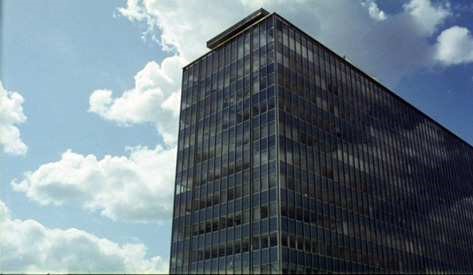 Fig. 01 Pie de fotografía. Fuente: (Lynch, 1960) ó Elaboración propia a partir de datos del INE (si corresponde a una elaboración propia) Citas y NotasDeben incluirse en el texto de la siguiente forma:Citas dentro del texto no literales-textualesLas referencias no literales (es decir, citando las ideas del autor, pero con las propias palabras) a artículos o libros figurarán en el texto entre paréntesis, indicando el apellido del autor y el año, separados por una coma (Martínez, 1998).En el caso de que en una misma referencia se incluyan varios libros o artículos, se citarán uno a continuación del otro por orden cronológico y separados por un punto y coma (Hall, 1996; Mumford, 1945; Jacobs, 1965).Si en la referencia se incluyen varios trabajos de un mismo autor, bastará poner el apellido y los años de los diferentes trabajos separados por comas, distinguiendo por letras (a, b, etc.) aquellos trabajos que haya publicado en el mismo año (Fernández, 1985, 1986, 1987a, 1987b, 1995).Si el nombre del autor forma parte del texto, entre paréntesis sólo irá el año: Holmber (1985) afirmó que...Citas textualesLas citas textuales irán entrecomilladas y, a continuación y entre paréntesis, se indicará el apellido del autor del texto, el año y la página o páginas de la/s que se ha extraído dicho texto. Ejemplo: "Es posible que el entusiasmo de Pick por la planificación no fuera desinteresado" (Hall, 1996: 93).Si el nombre del autor forma parte del texto, sería así: Como señala Hall (1996: 93): "Es posible que el entusiasmo de Pick por la planificación no fuera desinteresado".	Notas al pieSe debe utilizar notas al pie de página sólo en casos extremadamente necesarios. La bibliografía no se debe citar en notas al pie. Irán al pie de página enumeración continua, con llamada superíndice en letra Arial 8 puntos. Las llamadas deben ir siempre después de un signo de puntuación.Las fuentes primarias consultadas deberían indicarse en nota al pie (por ejemplo: material de archivo, fuentes inéditas, etc.)BIBLIOGRAFÍAEn las referencias se incluyen bibliografía, páginas web, artículos y ordenanzas.Obra completaUn autor: HALL, P. (1996). Ciudades del mañana. Historia del urbanismo en el siglo XX. Barcelona: Ediciones del Serbal.Entre uno y tres autores:PANERAI, P., DEPAULE, J. y DEMORGON, M. (1999). Analyse urbaine. Marseille: Parenthèses.Si hay más de tres autores, indicar el primero y el resto seguidos por et. al.DE SOLANO, F. et al. (1987) Historia urbana de Iberoamérica: Tomo II La ciudad barroca 1573-1750. Madrid: Quinto Centenario.Capítulo de libroVALLEJO, E. (2016). La Plata. Figuras culturales de lo nuevo en la ciudad del bosque. En A. GORELIK y F. ÂREAS PEIXOTO (comps.), Ciudades sudamericanas como arenas culturales. Buenos Aires: Siglo XXI, p. 78-95. Ponencias, congresos, conferencias y seminariosMORENO OLMEDILLA, J. M. (2001). La conflictividad en el aula. I Congreso Regional de Atención a la Diversidad de Castilla y León, Valladolid, 1-4 febrero.Varias obras del mismo autor:Si el año de publicación es el mismo, se diferenciarán escribiendo una letra (a, b, etc.) después del año.Mención de editores o coordinadoresGORELIK, A. y ÂREAS PEIXOTO, F. (comps.) (2016). Ciudades sudamericanas como arenas culturales. Buenos Aires: Siglo XXI. RevistasGARCÍA ROMERO, A. y FERNÁNDEZ ALADO, C. (1996). El sistema educativo en la nueva reforma. Revista de Educación (Madrid), 309, p. 498-789.Ordenanzas o DecretosNew York City Building Zone Resolution (1917) New York Title and Mortgage Company. New York.Llei d’Urbanisme de Catalunya (2005) Text refós, aprovat per Decret legislatiu 1/2005, de 26 de juliol de 2005. DOUyT, Dirección Provincial de Ordenamiento Urbano y Territorial (2007). Lineamientos Estratégicos para la Región Metropolitana de Buenos Aires. Provincia de Buenos Aires, Ministerio de Infraestructura, Subsecretaría de Urbanismo y Vivienda. GCBA, Gobierno de la Ciudad de Buenos Aires, Dirección General de Estadística y Censos (2011). Ejes comerciales. Ciudad de Buenos Aires. Diciembre de 2010. Informe de resultados 453Fuentes electrónicasLos documentos publicados en Internet que se citen como referencia irán después de la bibliografía ordinaria, bajo el título «Fuentes electrónicas». Debe incluirse la fecha de consulta de la dirección. Ejemplo: http://www.revistaeducacion.mec.es (Consulta: 23/04/2006).Para más información consultar el sitio de la APA: www.apastyle.org/elecref/html